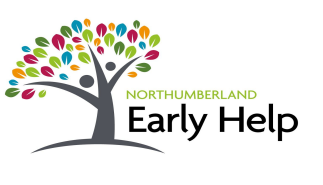 EDUCATION INFORMATION FORMChild’s Name: Child’s DOB:Form completed by: What worries do you have about the Y/P:YNDetail: Please add additional info about worry e.g., description, timeframeAttendanceLearning and achievement ConcentrationBehaviourSensory concernsSocial interaction & communicationEmotional well-being Low mood & anxiety SALTSEND ProvisionSEND ProvisionSEND ProvisionIs child on SEN register? Yes/NoIf Yes please indicate level:Is child on SEN register? Yes/NoIf Yes please indicate level:Is child on SEN register? Yes/NoIf Yes please indicate level:Initial ConcernsPupil PassportPupil ProfileSEN PlanEHCPWhat interventions have been put in place:Have any of the following been completed?What interventions have been put in place:Have any of the following been completed?What interventions have been put in place:Have any of the following been completed?Differentiated QFT strategiesAPDR cyclesNIES involvement (LINT / HINT)Education PsychologyIf so, are any reports / recommendations, please attach.If so, are any reports / recommendations, please attach.If so, are any reports / recommendations, please attach.Social Emotional & Mental health (SEMH):YNDetail: Please additional info about the worry e.g., description, timeframeAnxiety Eating issuesBullyingAnger / aggressionSelf-harming / suicidal idealisationIf Y Please can you provide information regarding supportive strategies currently in place:If Y Please can you provide information regarding supportive strategies currently in place:If Y Please can you provide information regarding supportive strategies currently in place:If Y Please can you provide information regarding supportive strategies currently in place:YCheck insCheck insRisk Assessment / Triggers PointsRisk Assessment / Triggers PointsSPOC (Teaching / Pastoral), Timeout cardsSPOC (Teaching / Pastoral), Timeout cardsMovement breaks, School CounsellorMovement breaks, School CounsellorThriveThriveMindfulnessMindfulnessEmotional support / coachingEmotional support / coachingResilience / independence programsResilience / independence programsBullying policy followedBullying policy followedAny other comments or information:Any other comments or information:Any other comments or information:Any other comments or information:Please note: if the information Early Help First Contact gathers suggests that a referral to CYPs Neurodevelopmental pathways is the most appropriate route we will come back to you and request you also complete the Teacher Referral Questionnaire and will request the parent/carers complete the Parent/Carer Questionnaire as referrals will not be accepted to CYPs without these.Please note: if the information Early Help First Contact gathers suggests that a referral to CYPs Neurodevelopmental pathways is the most appropriate route we will come back to you and request you also complete the Teacher Referral Questionnaire and will request the parent/carers complete the Parent/Carer Questionnaire as referrals will not be accepted to CYPs without these.Please note: if the information Early Help First Contact gathers suggests that a referral to CYPs Neurodevelopmental pathways is the most appropriate route we will come back to you and request you also complete the Teacher Referral Questionnaire and will request the parent/carers complete the Parent/Carer Questionnaire as referrals will not be accepted to CYPs without these.Please note: if the information Early Help First Contact gathers suggests that a referral to CYPs Neurodevelopmental pathways is the most appropriate route we will come back to you and request you also complete the Teacher Referral Questionnaire and will request the parent/carers complete the Parent/Carer Questionnaire as referrals will not be accepted to CYPs without these.